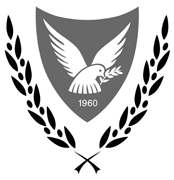 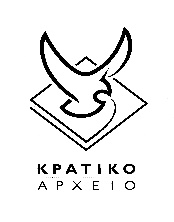 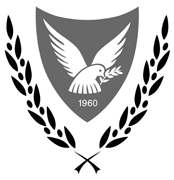 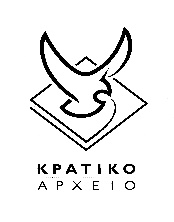 ΚΡΑΤΙΚΟ ΑΡΧΕΙΟ ΚΥΠΡΟΥΑίτηση για Επιθεώρηση ΑρχείωνΗμερομηνία:Ονοματεπώνυμο:Υπηκοότητα:					Αρ. Δελτίου Ταυτότητας:Επάγγελμα / Ενασχόληση:Μόνιμη Διεύθυνση:				Τηλ.:	Προσωρινή Διεύθυνση:			Τηλ.:Ηλεκτρονική Διεύθυνση:Σκοπός και Θέμα Έρευνας:-2-Δηλώνω τήρηση των Οδηγιών του Αναγνωστηρίου και συγκατάθεση επεξεργασίας των προσωπικών δεδομένων μου, που είναι αναγκαία για τους σκοπούς της παρούσας αίτησης. Υπογραφή ΑιτητήΣημειώνεται ότι το παρόν έντυπο θα τυγχάνει επεξεργασίας, εκ μέρους του Κρατικού Αρχείου, με κάθε εμπιστευτικότητα και σύμφωνα με τις πρόνοιες του ισχύοντος περί της Προστασίας των Φυσικών Προσώπων έναντι της Επεξεργασίας των Δεδομένων Προσωπικού Χαρακτήρα καιγια την Ελεύθερη Κυκλοφορία των Δεδομένων αυτών Νόμου του 2018 (Ν.125(Ι)/2018) και του Κανονισμού (ΕΕ) 2016/679.Για Υπηρεσιακή Χρήση Μόνο:Προηγούμενη Αίτηση Επιθεώρησης:Άλλες Παρατηρήσεις:Για Υπηρεσιακή Χρήση ΜόνοΓια Υπηρεσιακή Χρήση ΜόνοΓια Υπηρεσιακή Χρήση ΜόνοΑ/ΑΚωδικός ΑρχείουΑύξων Αριθμός ΑιτήματοςΠαραλαβήΠαρατηρήσεις1.2.3.4.5.6.7.8.9.10.11.12.13.14.15.